OSNOVNA ŠKOLA  "VLADIMIR NAZOR"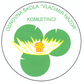 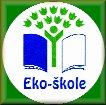  32 253  KOMLETINCI,  BRAĆE RADIĆ 17Tel. 032/391539;     Fax. 032/391720 E-mail: os-v.nazor@vk.htnet.hr 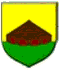 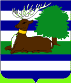 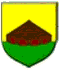 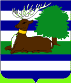 Županija Vukovarsko srijemskaGrad Otok	                Komletinci					 Dana: 8. svibnja 2017.KLASA: 003-06/17-01/29URBROJ:2188-26-05-17Komletinci, 08.05.2017.POZIVčlanovima Školskog odboraU ponedjeljak, 15. svibnja  2017.godine bit će održana 2. sjednica Školskog odbora s početkom u 17,00 sati u zbornici Osnovne škole „Vladimir Nazor“ Komletinci.Predlažem sljedeći dnevni red:Usvajanje zapisnika s prošle, (1.), sjednice Školskog odboraTraženje suglasnosti za zapošljavanjem stručne suradnice knjižničarkeDonošenje Pravilnika o provedbi postupka jednostavne nabaveRaznoMolim  nazočnost svih članova.								Predsjednica Školskog odbora:								_______________________								(Marija Čorić, prof.)